Erasmus+ KA2 “Healthyland”Sports’ Equipment Sudoku----------------------------------------------------------------------------------------------------------------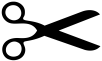 Kindergarten of Avlonari, Evia, Greece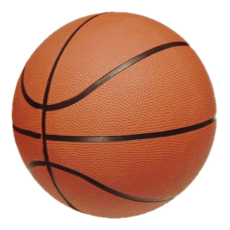 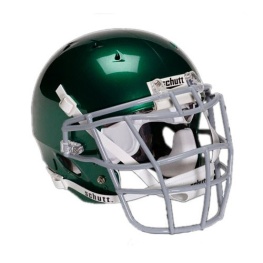 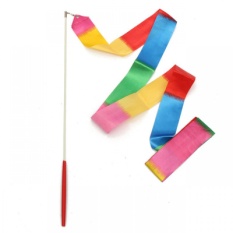 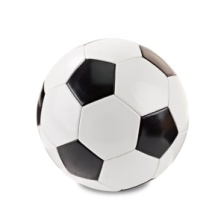 